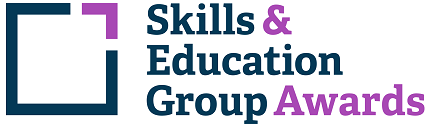 Learner Unit Achievement ChecklistSEG Awards Level 3 Award in Fashion and Textiles (Pattern Technology)500/4451/5SEG Awards Level 3 Award in Fashion and Textiles (Pattern Technology)Centre Name: ________________________      Learner Name: ______________________________________Notes to learners – this checklist is to be completed, to show that you have met all the mandatory and required optional units for the qualification.Y/501/7986  Manual lay planning If chosen for sampling, Internal/External Moderators must complete the following:Please ensure these forms are copied and distributed to each learner.Centre Name: ________________________      Learner Name: ______________________________________Notes to learners – this checklist is to be completed, to show that you have met all the mandatory and required optional units for the qualification.D/501/7987  Manual grading techniques If chosen for sampling, Internal/External Moderators must complete the following:Please ensure these forms are copied and distributed to each learner.Centre Name: ________________________      Learner Name: ______________________________________Notes to learners – this checklist is to be completed, to show that you have met all the mandatory and required optional units for the qualification.Y/501/8037  Manual pattern drafting If chosen for sampling, Internal/External Moderators must complete the following:Please ensure these forms are copied and distributed to each learner.Centre Name: ________________________      Learner Name: ______________________________________Notes to learners – this checklist is to be completed, to show that you have met all the mandatory and required optional units for the qualification.T/501/8000  CAD lay planning If chosen for sampling, Internal/External Moderators must complete the following:Please ensure these forms are copied and distributed to each learner.Centre Name: ________________________      Learner Name: ______________________________________Notes to learners – this checklist is to be completed, to show that you have met all the mandatory and required optional units for the qualification.F/501/8002  CAD grading If chosen for sampling, Internal/External Moderators must complete the following:Please ensure these forms are copied and distributed to each learner.Centre Name: ________________________      Learner Name: ______________________________________Notes to learners – this checklist is to be completed, to show that you have met all the mandatory and required optional units for the qualification.H/501/8008  Advanced pattern cutting technology If chosen for sampling, Internal/External Moderators must complete the following:Please ensure these forms are copied and distributed to each learner.Centre Name: ________________________      Learner Name: ______________________________________Notes to learners – this checklist is to be completed, to show that you have met all the mandatory and required optional units for the qualification.K/501/8009  Computer aided pattern development If chosen for sampling, Internal/External Moderators must complete the following:Please ensure these forms are copied and distributed to each learner.Centre Name: ________________________      Learner Name: ______________________________________Notes to learners – this checklist is to be completed, to show that you have met all the mandatory and required optional units for the qualification.D/501/8010  Producing patterns by modelling If chosen for sampling, Internal/External Moderators must complete the following:Please ensure these forms are copied and distributed to each learner.Assessment CriteriaEvidence (Brief description/title)Portfolio ReferenceDate CompletedComment1.1 Utilise manual lay planning techniques for:• Laying up• Meeting production requirements• Costings• Maximising utilisation2.1 Analyse and compare characteristics of the following fabrics• One way• Checks• Tubular• Mixed• Striped• Stretch fabrics2.2 Create lay plans for a minimum of 2 of the fabrics above, considering • Balance marks/notches• Drill holes• Seam allowance• Grain line• Component name2.3 Create a single size lay plan to specification2.4 Create a multi size lay plan to specification2.5 Compare costings from single size to multi size lay plans and select the most economical version3.1 Plan and place pattern pieces and trace (mark in) demonstrating economical efficiencyTUTOR COMMENTS:Name:                                                            Signature:                                                                                       Date:                                 INTERNAL MODERATOR COMMENTS:Name:                                                            Signature:                                                                                       Date:                                 EXTERNAL MODERATOR COMMENTS:Name:                                                            Signature:                                                                                       Date:                                 Assessment CriteriaEvidence (Brief description/title)Portfolio ReferenceDate CompletedComment1.1 Identify potential risks to self and others.1.2 Demonstrate safe use of industrial machinery and tools2.1 Utilise manual pattern grading techniques2.2 Identify the significance of critical body measurement points for grading2.3 Select grading methods appropriate to product type, size, fit and proportion3.1 Analyse size specification3.2 Apply incremental values (X and Y coordinates)3.3 Produce nested grade to size chart measurements3.4 Trace off a pattern for 2 sizes above or below the base size.4.1 Ensure accuracy of fit and balance of garment4.2 Evidence appropriate technical information using relevant equipment, techniques and methods for example:• Balance marks/notches• Drill holes• Seam allowance• Grain line• Component name• SizeTUTOR COMMENTS:Name:                                                            Signature:                                                                                       Date:                                 INTERNAL MODERATOR COMMENTS:Name:                                                            Signature:                                                                                       Date:                                 EXTERNAL MODERATOR COMMENTS:Name:                                                            Signature:                                                                                       Date:                                 Assessment CriteriaEvidence (Brief description/title)Portfolio ReferenceDate CompletedComment1.1 Identify and use the requisite measurements for basic blocks1.2 Produce an accurate set of skirt, bodice, sleeve and trouser blocks2.1 Select appropriate blocks dependant on style being produced2.2 Produce a range of common style adaptations from skirt, bodice, sleeve and trouser blocks3.1 Produce a technical working drawing (flat) for a design3.2 Analyse and interpret the instructions and extract relevant information from the working drawing (flat) into a finished pattern4.1 Produce a finished pattern to a given design4.2 Evidence appropriate technical information using relevant equipment, techniques and methods for example:• Balance marks/notches• Drill holes• Seam allowance• Grain line• Component nameTUTOR COMMENTS:Name:                                                            Signature:                                                                                       Date:                                 INTERNAL MODERATOR COMMENTS:Name:                                                            Signature:                                                                                       Date:                                 EXTERNAL MODERATOR COMMENTS:Name:                                                            Signature:                                                                                       Date:                                 Assessment CriteriaEvidence (Brief description/title)Portfolio ReferenceDate CompletedComment1.1 Utilise CAD/CAM technology and manual lay planning techniques for:• Laying up• Meeting production requirements• Costings• Maximising utilisation2.1 Create a single size lay plan to specification2.2 Create a multi size lay plan to specification2.3 Compare costings from single size to multi size lay plans2.4 Adapt lay plans for different fabrics• One way• Checks• Tubular• Mixed• Mark to avoid• Stretch fabrics3.1 Set parameters for plotting3.2 Select format required:• Single• Double• Size3.3 Plot lay plan using an appropriate scale (e.g. quarter/fifth/full)TUTOR COMMENTS:Name:                                                            Signature:                                                                                       Date:                                 INTERNAL MODERATOR COMMENTS:Name:                                                            Signature:                                                                                       Date:                                 EXTERNAL MODERATOR COMMENTS:Name:                                                            Signature:                                                                                       Date:                                 Assessment CriteriaEvidence (Brief description/title)Portfolio ReferenceDate CompletedComment1.1 Utilise CAD/CAM technology and manual pattern grading techniques1.2 Identify the significance of critical body measurement points for grading1.3 Select grading methods appropriate to product type, size, fit and proportion2.1 Analyse size specification2.2 Apply incremental values (X and Y coordinates)2.3 Produce graded patterns to size chart measurements2.4 Ensure accuracy of fit and balance of garment3.1 Set parameters for plotting3.2 Select format required:• Garment• Pattern pieces (single)• Size3.3 Plot patterns/garment to check for accuracy and fit3.4 Assemble individual graded pattern pieces in to cohesive garment modeTUTOR COMMENTS:Name:                                                            Signature:                                                                                       Date:                                 INTERNAL MODERATOR COMMENTS:Name:                                                            Signature:                                                                                       Date:                                 EXTERNAL MODERATOR COMMENTS:Name:                                                            Signature:                                                                                       Date:                                 Assessment CriteriaEvidence (Brief description/title)Portfolio ReferenceDate CompletedComment1.1 Identify fabrics for pattern cutting development1.2 Apply body measurements in relation to stretch fabrics2.1 Identify possibilities and limitations in the use of stretch fabrics2.2 Asses fabric performance by draping/modelling on the stand2.3 Analyse specialist finishing techniques and machinery3.1 Adapt standard blocks for the use of stretch fabric taking into account:• Tolerance• Ease• Drafting• Complex style lines4.1 Apply industrial production methods and techniques to create final pattern4.2 Evidence appropriate technical information using relevant equipment, techniques and methods for example:• Balance marks/notches• Drill holes• Seam allowance• Grain line• Component nameTUTOR COMMENTS:Name:                                                            Signature:                                                                                       Date:                                 INTERNAL MODERATOR COMMENTS:Name:                                                            Signature:                                                                                       Date:                                 EXTERNAL MODERATOR COMMENTS:Name:                                                            Signature:                                                                                       Date:                                 Assessment CriteriaEvidence (Brief description/title)Portfolio ReferenceDate CompletedComment1.1 Identify systems and software, for the purpose of industry context1.2 Setup storage areas for individual patterns pieces/finished garment1.3 Digitise block patterns2.1 Utilise CAD/CAM technology and manual pattern cutting techniques2.2 Create skirt, trouser and bodice patterns with the use of appropriate programmes.2.3 Evidence appropriate technical information using relevant equipment, techniques and methods for example:• Balance marks/notches• Drill holes• Seam allowance• Grain line• Component name2.4 Assemble individual pattern pieces into cohesive garment mode3.1 Set parameters for plotting (e.g. quarter/fifth/full)3.2 Select format required:• Garment• Pattern pieces (single)3.3 Plot patterns/garment to check for accuracy and fitTUTOR COMMENTS:Name:                                                            Signature:                                                                                       Date:                                 INTERNAL MODERATOR COMMENTS:Name:                                                            Signature:                                                                                       Date:                                 EXTERNAL MODERATOR COMMENTS:Name:                                                            Signature:                                                                                       Date:                                 Assessment CriteriaEvidence (Brief description/title)Portfolio ReferenceDate CompletedComment1.1 Follow safe working practices in a workroom1.2 Use workroom equipment safely2.1 Identify body measurement locations on a dress stand2.2 Tape appropriate locations on a dress stand3.1 Model a basic bodice and skirt block (back and front) in calico on the prepared workroom stand3.2 Incorporate the appropriate ease in blocks3.3 Incorporate appropriate darts4.1 . Select an appropriate style to at least hip length for modelling4.2 . Select a suitable fabric to model the toile5.1 . Model a toile on a workroom stand, identifying grain lines6.1 Present modelled toile with:• a list of measurements (body or workroom stand)• a sketch of the design• photographic evidence if possible7.1 Demonstrate how to take a pattern from a finished garmentTUTOR COMMENTS:Name:                                                            Signature:                                                                                       Date:                                 INTERNAL MODERATOR COMMENTS:Name:                                                            Signature:                                                                                       Date:                                 EXTERNAL MODERATOR COMMENTS:Name:                                                            Signature:                                                                                       Date:                                 